СодержаниеОбщие положения Адаптированная основная общеобразовательная программа начального общего образования обучающихся с задержкой психического развития (вариант 7.1) (далее АООП НОО для обучающихся с ЗПР) - это образовательная программа, адаптированная для обучения этой категории учащихся с учетом их психофизического развития, индивидуальных возможностей, обеспечивающая коррекцию нарушений развития и социальную адаптацию. АООП НОО для обучающихся с ЗПР (вариант 7.1) определяет содержание и организацию образовательной деятельности обучающихся с задержкой психического развития (далее - ЗПР) с учетом образовательных потребностей и запросов участников образовательных отношений. 	 АООП НОО для обучающихся с ЗПР (вариант 7.1) самостоятельно разработана и утверждена МОУ «Лицей №25 имени Героя Советского Союза В.Ф.Маргелова» г.о.Саранск  (далее Учреждение) в соответствии с федеральными государственными образовательными стандартами начального общего образования обучающихся с ограниченными возможностями здоровья (далее ФГОС НОО обучающихся с ОВЗ) и с учетом федеральной адаптированной образовательной программы начального общего образования для обучающихся с задержкой психического развития( далее ФАОП НОО для обучающихся с ЗПР) 	. АООП НОО для обучающихся с ЗПР (вариант 7.1) определяет содержание образования, ожидаемые результаты и условия ее реализации. Структура АООП НОО обучающихся с ЗПР Структура АООП НОО обучающихся с ЗПР включает целевой, содержательный и  организационный разделы. Целевой раздел определяет общее назначение, цели, задачи и планируемые результаты реализации АООП НОО обучающихся с ЗПР образовательной организацией, а также способы  определения достижения этих целей и результатов. Целевой раздел включает: пояснительную записку; планируемые результаты освоения обучающимися АООП НОО; • систему оценки достижения планируемых результатов освоения АООП НОО.  Содержательный раздел определяет общее содержание основного общего образования и включает следующие программы, ориентированные на достижение личностных, метапредметных и предметных результатов: федеральные рабочие программы учебных предметов, программы отдельных учебных предметов, курсов; программу формирования универсальных учебных действий у обучающихся с ЗПР; программу коррекционной работы;  рабочую программу воспитания. Организационный раздел определяет общие рамки организации образовательного процесса, а так же механизмы реализации компонентов АООП НОО. Организационный раздел включает:  учебный план; календарный учебный график; календарный план воспитательной работы; систему специальных условий реализации АООП НОО обучающихся с ЗПР (вариант 7.1). Данная образовательная программа разработана на основе следующих нормативно-правовых документов: Федеральный закон от 29 декабря 2012 года №273-ФЗ «Об образовании в Российской  	Федерации»; Федеральный государственный образовательный стандарт начального общего образования обучающихся с ограниченными возможностями здоровья, утвержденный приказом Министерства образования и науки Российской Федерации от 19 декабря 2014 года № 1598. Федеральная адаптированная образовательная программа начального общего образования для обучающихся с ограниченными возможностями здоровья, утвержденная приказом Министерства просвещения Российской Федерации от 24 ноября 2022 года № 1023. Постановление главного государственного санитарного врача РФ от 28 сентября 2020 г №28 «Об утверждении санитарных правил СП 2.4.3648-20 «Санитарно-эпидемиологические требования к организациям воспитания и обучения, отдыха и оздоровления детей и молодежи»;  Устав МОУ «Лицей №25 имени Героя Советского Союза В.Ф.Маргелова» г.о.Саранск.1. ЦЕЛЕВОЙ РАЗДЕЛ 1.1. Пояснительная записка 1.1.1. Цели и задачи реализации АООП НОО для обучающихся с ЗПР (вариант 7.1) Адаптированная основная общеобразовательная программа начального общего образования для обучающихся с ЗПР - это образовательная программа, адаптированная для обучения данной категории обучающихся с учетом особенностей их психофизического развития, индивидуальных возможностей, обеспечивающая коррекцию нарушений развития и социальную адаптацию. 	 Цель реализации АООП НОО для обучающихся с ЗПР (вариант 7.1) - обеспечение выполнения требований ФГОС НОО обучающихся с ОВЗ посредством создания условий для максимального удовлетворения особых образовательных потребностей обучающихся с ЗПР, обеспечивающих усвоение ими социального и культурного опыта. АООП НОО для обучающихся с ЗПР (вариант 7.1) направлена на формирование у учащихся общей культуры, обеспечивающей разностороннее развитие их личности (нравственное, эстетическое, социально-личностное, интеллектуальное, физическое) в соответствии с принятыми в семье и обществе нравственными и социокультурными ценностями; овладение учебной деятельностью. Достижение поставленной цели предусматривает решение следующих основных задач: формирование общей культуры, духовно-нравственное, гражданское, социальное, личностное и интеллектуальное развитие, развитие творческих способностей, сохранение и укрепление здоровья обучающихся с ЗПР; достижение планируемых результатов освоения АООП НОО для обучающихся с ЗПР, целевых установок, приобретение знаний, умений, навыков, компетенций и компетентностей, определяемых личностными, семейными, общественными, государственными потребностями и возможностями обучающегося с ЗПР, индивидуальными особенностями развития и состояния здоровья; становление и развитие личности обучающегося с ЗПР в ее индивидуальности, самобытности, уникальности и неповторимости с обеспечением преодоления возможных трудностей познавательного, коммуникативного, двигательного, личностного развития; создание благоприятных условий для удовлетворения особых образовательных потребностей обучающихся с ЗПР; обеспечение доступности получения качественного начального общего образования; обеспечение преемственности начального общего и основного общего образования; выявление и развитие возможностей и способностей обучающихся с ЗПР через организацию их общественно полезной деятельности, проведения спортивнооздоровительной работы, организацию художественного творчества с использованием системы клубов, секций, студий и кружков (включая организационные формы на основе сетевого взаимодействия), проведении спортивных, творческих и других соревнований; использование в образовательном процессе современных образовательных технологий деятельностного типа; предоставление обучающимся с ЗПР возможности для эффективной самостоятельной работы; участие педагогических работников, обучающихся, их родителей (законных представителей) и общественности в проектировании и развитии внутришкольной социальной среды; включение обучающихся в процессы познания и преобразования внешкольной социальной среды (населенного пункта, района, города). 1.1.2.Принципы и подходы к формированию АООП НОО для обучающихся с ЗПР (вариант 7.1) В основу реализации АООП НОО для обучающихся с ЗПР (вариант 7.1) заложены деятельностный и дифференцированный подходы. 	 Дифференцированный подход к реализации АООП НОО для обучающихся с ЗПР предполагает учет особых образовательных потребностей, которые проявляются в неоднородности по возможностям освоения содержания образования.  Применение дифференцированного подхода к созданию и реализации АООП НОО обеспечивает разнообразие содержания, предоставляя обучающимся с ЗПР возможность реализовать индивидуальный потенциал развития. Деятельностный подход основывается на теоретических положениях отечественной психологической науки, раскрывающих основные закономерности процесса обучения и воспитания обучающихся, структуру образовательной деятельности с учетом общих закономерностей развития обучающихся с нормальным и нарушенным развитием. Деятельностный подход в образовании строится на признании того, что развитие личности обучающихся с ЗПР младшего школьного возраста определяется характером организации доступной им деятельности (предметно-практической, познавательной и учебной). Основным средством реализации деятельностного подхода в образовании является обучение как процесс организации познавательной и предметно-практической деятельности обучающихся, обеспечивающий овладение ими содержанием образования. В контексте реализации АООП НОО для обучающихся с ЗПР реализация деятельностного подхода обеспечивает: придание результатам образования социально и личностно значимого характера; прочное усвоение обучающимися с ЗПР знаний и опыта разнообразной деятельности и поведения, возможность их самостоятельного продвижения в изучаемых образовательных областях; существенное повышение мотивации и интереса к учению, приобретению нового опыта деятельности и поведения; обеспечение условий для общекультурного и личностного развития на основе формирования УУД, которые обеспечивают не только успешное усвоение ими системы научных знаний, умений и навыков (академических результатов), позволяющих продолжить образование на следующем уровне, но и жизненной компетенции, составляющей основу социальной успешности.1.1.3. Общая характеристика АООП НОО для обучающихся с ЗПР (вариант 7.1) Адаптированная образовательная программа начального общего образования для обучающихся с ЗПР (вариант 7.1.) разработана в соответствии с требованиями Федерального государственного образовательного стандарта начального общего образования обучающихся с ОВЗ, в соответствии со структурой программы, требованиям к условиям ее реализации и результатам освоения.  	 АООП НОО обучающихся с ЗПР (вариант 7.1) предполагает, что обучающийся с ЗПР получает образование, полностью соответствующее по итоговым достижениям к моменту завершения обучения образованию обучающихся, не имеющих ограничений по возможностям здоровья, в те же сроки обучения (1 - 4 классы). Адаптация программы предполагает введение программы коррекционной работы, ориентированной на удовлетворение особых образовательных потребностей обучающихся с ЗПР и поддержку в освоении АООП НОО (вариант 7.1), требований к результатам освоения программы коррекционной работы АООП НОО для обучающихся с ЗПР. Обязательными условиями реализации АООП НОО для обучающихся с ЗПР является психолого-педагогическое сопровождение обучающегося, согласованная работа педагогических работников, реализующими программу коррекционной работы, содержание которой для каждого обучающегося определяется с учетом его особых образовательных потребностей на основе рекомендаций ПМПК, ИПРА. Определение варианта АООП НОО для обучающихся с ЗПР осуществляется на основе заключения ПМПК, сформулированного по результатам его комплексного психолого-педагогического обследования, с учетом ИПРА (при наличии). АООП НОО (вариант 7.1) адресована обучающимся с ЗПР, достигшим к моменту поступления в школу уровня психофизического развития близкого возрастной норме, но отмечаются трудности произвольной саморегуляции, проявляющейся в условиях деятельности и организованного поведения, и признаки общей социально-эмоциональной незрелости. Кроме того, у данной категории обучающихся могут отмечаться признаки легкой органической недостаточности ЦНС, выражающиеся в повышенной психической истощаемости с сопутствующим снижением умственной работоспособности и устойчивости к интеллектуальным и эмоциональным нагрузкам. Помимо перечисленных характеристик, у обучающихся могут отмечаться типичные, в разной степени выраженные, дисфункции в сферах пространственных представлений, зрительно-моторной координации, фонетикофонематического развития, нейродинамики, но при этом наблюдается устойчивость форм адаптивного поведения. 1.1.4. Особые образовательные потребности обучающихся с ЗПР, осваивающих  АООП НОО (вариант 7.1)  Особые образовательные потребности различаются у обучающихся с ОВЗ разных категорий, поскольку задаются спецификой нарушения психического развития, определяют особую логику построения учебного процесса и находят свое отражение в структуре и содержании образования. Наряду с этим современные научные представления об особенностях психофизического развития разных групп обучающихся позволяют выделить образовательные потребности, как общие для всех обучающихся с ОВЗ, так и специфические. К общим потребностям относятся: получение специальной помощи средствами образования сразу же после выявления первичного нарушения развития; выделение пропедевтического периода в образовании, обеспечивающего преемственность между дошкольным и школьным этапами; получение начального общего образования в условиях образовательных организаций общего или специального типа, адекватного образовательным потребностям обучающегося с ОВЗ; обязательность непрерывности коррекционно-развивающего процесса, реализуемого, как через содержание предметных областей, так и в процессе индивидуальной работы; психологическое сопровождение, оптимизирующее взаимодействие обучающегося с педагогическими работниками и одноклассниками; психологическое сопровождение, направленное на установление взаимодействия семьи и образовательной организации;  постепенное расширение образовательного пространства, выходящего за пределы образовательной организации. Для обучающихся с ЗПР, осваивающих АООП НОО (вариант 7.1), характерны следующие специфические образовательные потребности: обеспечение особой пространственной и временной организации образовательной среды с учетом функционального состояния ЦНС и нейродинамики психических процессов обучающихся с ЗПР (быстрой истощаемости, низкой работоспособности, пониженного общего тонуса); комплексное сопровождение, направленное на компенсацию дефицитов эмоционального развития, формирование осознанной саморегуляции познавательной деятельности и поведения; организация процесса обучения с учетом специфики усвоения знаний, умений и навыков обучающимися с ЗПР с учетом темпа учебной работы ("пошаговом" предъявлении материала, дозированной помощи взрослого, использовании специальных методов, приемов и средств, способствующих как общему развитию обучающегося, так и компенсации индивидуальных недостатков развития); учет актуальных и потенциальных познавательных возможностей, обеспечение индивидуального темпа обучения и продвижения в образовательном пространстве для разных групп обучающихся с ЗПР; профилактика и коррекция социокультурной и школьной дезадаптации; постоянный (пошаговый) мониторинг результативности образования и сформированности социальной компетенции обучающихся, уровня и динамики психофизического развития; обеспечение непрерывного контроля за становлением учебно-познавательной деятельности обучающегося с ЗПР, продолжающегося до достижения уровня, позволяющего справляться с учебными заданиями самостоятельно; постоянное стимулирование познавательной активности, побуждение интереса к себе, окружающему предметному и социальному миру; постоянная помощь в осмыслении и расширении контекста усваиваемых знаний, в закреплении и совершенствовании освоенных умений; специальное обучение "переносу" сформированных знаний и умений в новые ситуации взаимодействия с действительностью; постоянная актуализация знаний, умений и одобряемых обществом норм поведения; развитие и отработка средств коммуникации, приемов конструктивного общения и взаимодействия (с членами семьи, со сверстниками, с взрослыми), формирование навыков социально одобряемого поведения; специальная психокоррекционная помощь, направленная на формирование способности к самостоятельной организации собственной деятельности и осознанию возникающих трудностей, формирование умения запрашивать и использовать помощь взрослого; обеспечение взаимодействия семьи и образовательной организации (сотрудничество с родителями (законными представителями), активизация ресурсов семьи для формирования социально активной позиции, нравственных и общекультурных ценностей). 1.2. Планируемые результаты освоения обучающимися АООП НОО для обучающихся с ЗПР (вариант 7.1) Самым общим результатом освоения АООП НОО для обучающихся с ЗПР должно стать полноценное начальное общее образование, развитие социальных (жизненных) компетенций. Общая характеристика планируемых результатов освоения АООП НОО для обучающихся с ЗПР (вариант 7.1) (далее - Планируемые результаты) соответствует Основной образовательной программе начального общего образования (далее ООП НОО)  	Учреждения. Учебные программы, в которых устанавливаются планируемые результаты на уровне начального общего образования по АООП НОО для обучающихся с ЗПР (вариант 7.1), соответствуют ООП НОО   Учреждения, в том числе и федеральные рабочие программы. Структура планируемых результатов АООП НОО для обучающихся с ЗПР (вариант 7.1) соответствует ООП НОО Учреждения. Структура планируемых результатов АООП НОО для обучающихся с ЗПР (вариант 7.1) дополняется коррекционно-развивающей областью в психофизическом развитии обучающихся. Результаты освоения программы коррекционной работы отражают сформированность социальных (жизненных) компетенций, необходимых для решения практико-ориентированных задач и обеспечивающих становление социальных отношений обучающихся с ЗПР в различных средах: развитие адекватных представлений о собственных возможностях, о насущно необходимом жизнеобеспечении, проявляющееся: в умении различать учебные ситуации, в которых необходима посторонняя помощь для ее разрешения, с ситуациями, в которых решение можно найти самому; в умении обратиться к учителю при затруднениях в учебном процессе; в умении написать при необходимости сообщение, правильно выбрать адресата (близкого человека), корректно и точно сформулировать возникшую проблему. овладение социально-бытовыми умениями, используемыми в повседневной жизни, проявляющееся: в расширении представлений об устройстве домашней жизни, разнообразии повседневных бытовых дел, понимании предназначения окружающих в быту предметов и вещей; в умении включаться в разнообразные повседневные дела, принимать посильное участие; в адекватной оценке своих возможностей для выполнения определенных обязанностей в каких-то областях домашней жизни, умении брать на себя ответственность в этой деятельности; в расширении представлений об устройстве школьной жизни, участии в повседневной жизни класса, принятии на себя обязанностей наряду с другими детьми; в умении ориентироваться в пространстве школы, ориентироваться в расписании занятий; в умении включаться в разнообразные повседневные школьные дела, принимать посильное участие, брать на себя ответственность; в стремлении участвовать в подготовке и проведении праздников в школе, овладение навыками коммуникации и принятыми ритуалами социального взаимодействия, проявляющееся: в расширении знаний правил коммуникации; в расширении и обогащении опыта коммуникации обучающегося в ближнем и дальнем окружении, расширении круга ситуаций, в которых обучающийся может использовать коммуникацию как средство достижения цели; в умении решать актуальные школьные и житейские задачи, используя коммуникацию как средство достижения цели (вербальную, невербальную); в умении начать и поддержать разговор, задать вопрос, выразить свои намерения, просьбу, пожелание, опасения, завершить разговор; в умении корректно выразить отказ и недовольство, благодарность, сочувствие; в умении получать и уточнять информацию от собеседника;  в освоении культурных форм выражения своих чувств. способность к осмыслению и дифференциации картины мира, ее пространственно-временной организации, проявляющаяся: в расширении и обогащении опыта реального взаимодействия обучающегося с бытовым окружением, миром природных явлений и вещей, расширении адекватных представлений об опасности и безопасности; в адекватности бытового поведения обучающегося с точки зрения опасности (безопасности) для себя и для окружающих; сохранности окружающей предметной и природной среды; в расширении и накоплении знакомых и разнообразно освоенных мест за пределами дома и школы; в расширении представлений о целостной и подробной картине мира, упорядоченной в пространстве и времени, адекватных возрасту обучающегося; в умении накапливать личные впечатления, связанные с явлениями окружающего мира; в умении устанавливать взаимосвязь между природным порядком и ходом собственной жизни в семье и в школе; в умении устанавливать взаимосвязь общественного порядка и уклада собственной жизни в семье и в школе, соответствовать этому порядку; в развитии любознательности, наблюдательности, способности замечать новое, задавать вопросы; в 	развитии 	активности 	во 	взаимодействии 	с 	миром, 	понимании 	собственной результативности; способность к осмыслению социального окружения, своего места в нем, принятие соответствующих возрасту ценностей и социальных ролей, проявляющаяся: в знании правил поведения и социальных ритуалов, умении их адекватно использовать в разных социальных ситуациях с людьми разного статуса, с близкими в семье; с педагогическими работниками и обучающимися в школе; со знакомыми и незнакомыми людьми; в умении корректно привлечь к себе внимание, отстраниться от нежелательного контакта, выразить свои чувства, отказ, недовольство, благодарность, сочувствие, намерение, просьбу, опасение и другие. в освоении возможностей и допустимых границ социальных контактов, выработки адекватной дистанции в зависимости от ситуации общения; в умении проявлять инициативу, корректно устанавливать и ограничивать контакт; в умении не быть назойливым в своих просьбах и требованиях, быть благодарным за проявление внимания и оказание помощи; в умении применять формы выражения своих чувств соответственно ситуации социального контакта. Результаты специальной поддержки освоения АООП НОО должны отражать: способность усваивать новый учебный материал, адекватно включаться в классные занятия и соответствовать общему темпу занятий; способность использовать речевые возможности на уроках при ответах и в других ситуациях общения, умение передавать свои впечатления, умозаключения так, чтобы быть понятым другим человеком, умение задавать вопросы; способность к наблюдательности, умение замечать новое; овладение эффективными способами учебно-познавательной и предметно-практической деятельности; стремление к активности и самостоятельности в разных видах предметно-практической деятельности; умение ставить и удерживать цель деятельности; планировать действия; определять и сохранять способ действий; использовать самоконтроль на всех этапах деятельности; осуществлять словесный отчет о процессе и результатах деятельности; оценивать процесс и результат деятельности; сформированные в соответствии с требованиями к результатам освоения АООП НОО (вариант 7.1) предметные, метапредметные и личностные результаты;сформированные в соответствии АООП НОО (вариант 7.1) УУД. Требования к результатам освоения программы коррекционной работы конкретизируются применительно к каждому обучающемуся с ЗПР в соответствии с его потенциальными возможностями и особыми образовательными потребностями.  	1.3. Система оценки достижения планируемых результатов освоения АООП НОО для обучающихся с ЗПР (вариант 7.1)  Основными направлениями и целями оценочной деятельности являются оценка образовательных достижений обучающихся и оценка результатов деятельности образовательных организаций и педагогических кадров. Полученные данные используются для оценки состояния и тенденций развития системы образования. Система оценки достижения обучающимися с ЗПР планируемых результатов освоения АООП НОО (вариант 7.1) предполагает комплексный подход к оценке результатов образования, позволяющий вести оценку достижения обучающимися всех трех групп результатов образования: личностных, метапредметных и предметных. Оценка результатов освоения обучающимися АООП НОО (вариант 7.1) ЗПР (кроме программы коррекционной работы) осуществляется в соответствии с требованиями ООП НОО Учреждения.  Критерии оценки по предметам отражены в школьном Положении о системе оценки достижения планируемых результатов освоения основной образовательной программы начального общего образования. Оценивать достижения обучающимся с ЗПР планируемых результатов необходимо при завершении каждого уровня образования, поскольку у обучающегося с ЗПР может быть индивидуальный темп освоения содержания образования и стандартизация планируемых результатов образования в более короткие промежутки времени объективно невозможна. Обучающиеся с ЗПР имеют право на прохождение текущей, промежуточной и государственной итоговой аттестации освоения АООП НОО для обучающихся с ЗПР в иных формах. Специальные условия проведения текущей, промежуточной и итоговой (по итогам освоения АООП НОО для обучающихся ЗПР) аттестации обучающихся с ЗПР включают: особую форму организации аттестации (в малой группе, индивидуальную) с учетом особых образовательных потребностей и индивидуальных особенностей обучающихся с ЗПР; привычную обстановку в классе (присутствие своего учителя, наличие привычных для обучающихся мнестических опор: наглядных схем, шаблонов общего хода выполнения заданий); присутствие в начале работы этапа общей организации деятельности; адаптирование инструкции с учетом особых образовательных потребностей и индивидуальных трудностей обучающихся с ЗПР: упрощение формулировок по грамматическому и семантическому оформлению; упрощение многозвеньевой инструкции посредством деления ее на короткие смысловые единицы, задающие поэтапность (пошаговость) выполнения задания; в дополнение к письменной инструкции к заданию, при необходимости, она дополнительно прочитывается педагогическим работником вслух в медленном темпе с четкими смысловыми акцентами; при необходимости адаптирование текста задания с учетом особых образовательных потребностей и индивидуальных трудностей обучающихся с ЗПР (более крупный шрифт, четкое отграничение одного задания от другого; упрощение формулировок задания по грамматическому и семантическому оформлению); при необходимости предоставление дифференцированной помощи: стимулирующей (одобрение, эмоциональная поддержка), организующей (привлечение внимания, концентрирование на выполнении работы, напоминание о необходимости самопроверки), направляющей (повторение и разъяснение инструкции к заданию); увеличение времени на выполнение заданий; возможность организации короткого перерыва (10 - 15 минут) при нарастании в поведении обучающегося проявлений утомления, истощения; недопустимыми являются негативные реакции со стороны педагогического работника, создание ситуаций, приводящих к эмоциональному травмированию обучающегося. Система оценки достижения обучающимися с ЗПР планируемых результатов освоения АООП НОО для обучающихся с ЗПР должна предусматривать оценку достижения обучающимися с ЗПР планируемых результатов освоения программы коррекционной работы. Оценка результатов освоения обучающимися с ЗПР программы коррекционной работы, составляющей неотъемлемую часть ФАОП НОО. При определении подходов к оценке результатов освоения обучающимися с ЗПР программы коррекционной работы целесообразно опираться на следующие принципы: дифференциации оценки достижений с учетом типологических и индивидуальных особенностей развития и особых образовательных потребностей обучающихся с ЗПР; динамичности оценки достижений, предполагающей изучение изменений психического и социального развития, индивидуальных способностей и возможностей обучающихся с ЗПР; единства параметров, критериев и инструментария оценки достижений в освоении содержания АООП НОО, что сможет обеспечить объективность оценки. Эти принципы, отражая основные закономерности целостного процесса образования обучающихся с ЗПР, самым тесным образом взаимосвязаны и касаются одновременно разных сторон процесса осуществления оценки результатов освоения программы коррекционной работы. Основным объектом оценки достижений планируемых результатов освоения обучающимися с ЗПР программы коррекционной работы выступает наличие положительной динамики обучающихся в интегративных показателях, отражающих успешность достижения образовательных достижений и преодоления отклонений развития. Оценка результатов освоения обучающимися с ЗПР программы коррекционной работы может осуществляться с помощью мониторинговых процедур. Мониторинг, обладая такими характеристиками, как непрерывность, диагностичность, научность, информативность, наличие обратной связи, позволяет осуществить не только оценку достижений планируемых результатов освоения обучающимися программы коррекционной работы, но и вносить (в случае необходимости) коррективы в ее содержание и организацию. В целях оценки результатов освоения обучающимися с ЗПР программы коррекционной работы целесообразно использовать все три формы мониторинга: Стартовая диагностика позволяет наряду с выявлением индивидуальных особых образовательных потребностей и возможностей обучающихся, выявить исходный уровень развития интегративных показателей, свидетельствующий о степени влияния нарушений развития на учебно-познавательную деятельность и повседневную жизнь. Текущая диагностика используется для осуществления мониторинга в течение всего времени обучения обучающегося на уровне начального общего образования. При использовании данной формы мониторинга можно использовать экспресс-диагностику интегративных показателей, состояние которых позволяет судить об успешности (наличие положительной динамики) или неуспешности (отсутствие даже незначительной положительной динамики) обучающихся с ЗПР в освоении планируемых результатов овладения программой коррекционной работы. Данные экспресс-диагностики выступают в качестве ориентировочной основы для определения дальнейшей стратегии: продолжения реализации разработанной программы коррекционной работы или внесения в нее определенных корректив. Итоговая диагностика проводится на заключительном этапе обучения на уровне начального общего образования обучающегося с ЗПР в соответствии с планируемыми результатами освоения обучающимися программы коррекционной работы. Организационно-содержательные характеристики стартовой, текущей и итоговой диагностики разрабатывает образовательная организация с учетом типологических и индивидуальных особенностей обучающихся, их индивидуальных особых образовательных потребностей. Для оценки результатов освоения обучающимися с ЗПР программы коррекционной работы используется метод экспертной оценки, который представляет собой процедуру оценки результатов на основе мнений группы специалистов (экспертов). Данная группа экспертов объединяет всех участников образовательного процесса - тех, кто обучает, воспитывает и тесно контактирует с обучающимся. Задачей такой экспертной группы является выработка общей оценки достижений обучающегося в сфере социальной (жизненной) компетенции, которая обязательно включает мнение семьи, близких обучающегося. Основой оценки продвижения обучающегося в социальной (жизненной) компетенции служит анализ изменений его поведения в повседневной жизни - в школе и дома. Для полноты оценки достижений планируемых результатов освоения обучающимися программы коррекционной работы, следует учитывать мнение родителей (законных представителей), поскольку наличие положительной динамики обучающихся по интегративным показателям, свидетельствующей об ослаблении (отсутствии ослабления) степени влияния нарушений развития на жизнедеятельность обучающихся, проявляется не только в учебно-познавательной деятельности, но и в повседневной жизни. В случаях стойкого отсутствия положительной динамики в результатах освоения программы коррекционной работы обучающегося в случае согласия родителей (законных представителей) необходимо направить на расширенное психолого-педагогическое обследование для получения необходимой информации, позволяющей внести коррективы в организацию и содержание программы коррекционной работы. Результаты освоения обучающимися с ЗПР программы коррекционной работы не выносятся на итоговую оценку. Итоговая аттестация на уровне начального общего образования проводится с учетом возможных специфических трудностей обучающегося с ЗПР в овладении письмом, чтением или счетом. Вывод об успешности овладения содержанием АООП НОО должен делается на основании положительной индивидуальной динамики. В случаях стойкого отсутствия положительной динамики в результатах освоения программы коррекционной работы обучающийся с согласия родителей (законных представителей) направляется на расширенное психолого-медико-педагогическое обследование для получения необходимой информации, позволяющей внести коррективы в организацию и содержание программы коррекционной работы. 	 Обучающиеся, не ликвидировавшие в установленные сроки академической задолженности с момента её образования, по усмотрению их родителей (законных представителей) оставляются на повторное обучение, переводятся на обучение по другому варианту АООП НОО в соответствии с рекомендациями ПМПК, либо на обучение по индивидуальному учебному плану. 	2. 	СОДЕРЖАТЕЛЬНЫЙ РАЗДЕЛ 2.1. Программы отдельных учебных предметов, курсов, модулей Федеральные рабочие программы, программы отдельных учебных предметов АООП НОО для обучающихся с ЗПР (вариант 7.1.) соответствуют ФГОС НОО, ФОП НОО и реализуются в рамках соответствующей программы ООП НОО Учреждения. 2.2. Программа формирования универсальных учебных  действий Программа формирования универсальных учебных действий соответствуют ФГОС НОО, ФОП НОО и реализуются в рамках соответствующей программы ООП НОО Учреждения. 	 Формирование универсальных учебных действий в АООП НОО вариант 7.1 дополняется 	коррекционно-развивающей 	областью. 	Разработаны 	параметры 	оценки успешности освоения и применения обучающимися с ЗПР универсальных учебных действий. Таблица 1. Таблица оценки успешности освоения и применения учащимися с ЗПР универсальных учебных действий ФИ___________________________________________ класс__________ Основной метод оценки успешности освоения обучающимися с ЗПР универсальных учебных действий – метод педагогического наблюдения, как наиболее эффективный и целесообразный. Результаты анализируются, по результатам анализа выдаются рекомендации, которые используются учителем, в дальнейшей работе, некоторые рекомендации предлагаются родителям. 	 Четко сформулированное качественное описание параметров и показателей, отражающих уровень владения универсальными учебными действиями, позволяют адресно планировать деятельность обучающихся. 	 Сформированность универсальных учебных действий у обучающихся с ЗПР должна быть определена на этапе завершения обучения в начальной школе. 	2.3. 	 Программа коррекционной работы Программа коррекционной работы в соответствии с требованиями ФГОС НОО обучающихся с ОВЗ направлена на создание системы комплексной помощи обучающимся в освоении АООП НОО для обучающихся с ЗПР (вариант 7.1), коррекцию недостатков в физическом и (или) психическом развитии обучающихся, их социальную адаптацию. 	 Коррекционная работа осуществляется в ходе всей учебно-образовательной деятельности, при изучении предметов учебного плана и на специальных коррекционноразвивающих занятиях. 	 	Программа коррекционной работы обеспечивает: 	 выявление особых образовательных потребностей обучающихся с ЗПР, обусловленных недостатками в их физическом и (или) психическом развитии; 	 создание адекватных условий для реализации особых образовательных потребностей обучающихся с ЗПР; 	 осуществление индивидуально-ориентированного психолого-педагогического сопровождения обучающихся с ЗПР с учетом их особых образовательных потребностей; 	 оказание помощи в освоении АООП НОО обучающимися с ЗПР (вариант 7.1); возможность развития коммуникации, социальных и бытовых навыков, адекватного учебного поведения, взаимодействия со взрослыми и детьми, формированию представлений об окружающем мире и собственных возможностях. Цель программы: создание системы комплексной помощи обучающимся с ЗПР в освоении АООП НОО  (вариант 7.1). Программа коррекционной работы предусматривает создание специальных условий обучения и воспитания, позволяющих наиболее полным образом реализовать ресурсы учащихся с ограниченными возможностями здоровья посредством индивидуализации и дифференциации образовательного процесса, через создание образовательной среды, способствующей тому, чтобы каждый ученик с задержкой психического развития смог реализовать себя как субъект собственной жизни, деятельности и общения. 	 Задачи программы: выявлять (своевременно) детей с ЗПР; определять особые образовательные потребности детей с ЗПР; определять особенности организации образовательной деятельности для рассматриваемой категории обучающихся в соответствии с индивидуальными особенностями, структурой нарушения развития и степенью его выраженности; 	 создать условия, способствующие освоению АООП НОО обучающимися с ЗПР (вариант 7.1); осуществлять психолого-педагогическую помощь обучающимся с учётом особенностей их психического, речевого и (или) физического развития, индивидуальных возможностей;разрабатывать и реализовывать индивидуальные учебные планы (при необходимости); проводить мониторинг развития и успешности обучающихся с ЗПР в освоении АООП НОО (вариант 7.1); • оказывать консультативную и методическую помощь родителям (законным представителям) обучающихся с ОВЗ. 	 	Содержание программы коррекционной работы определяют следующие  	принципы: Принцип соблюдения интересов обучающегося - специалист призван решать проблему обучающегося с максимальной пользой и в его интересах. Принцип системности - обеспечивает системный подход к анализу особенностей развития и коррекции нарушений обучающихся с ограниченными возможностями здоровья, то есть единство диагностики, коррекции и развития, а также взаимодействие и согласованность действий специалистов в решении проблем обучающегося, участие в данном процессе всех участников образовательной деятельности. 	 Принцип непрерывности - гарантирует обучающемуся и его родителям (законным представителям) непрерывность помощи до полного решения проблемы или определения подхода к её решению.  Принцип вариативности - предполагает создание вариативных условий для получения образования обучающимися, имеющими различные недостатки в физическом и (или) психическом развитии.  Принцип рекомендательного характера оказания помощи - обеспечивает соблюдение гарантированных законодательством прав родителей (законных представителей) детей с ОВЗ выбирать формы получения детьми образования, организации, осуществляющие образовательную деятельность, защищать законные права и интересы детей, включая обязательное согласование с родителями (законными представителями) вопроса о направлении (переводе) детей с ОВЗ в специальные (коррекционные) организации, осуществляющие образовательную деятельность (классы, группы ). Коррекционная работа с обучающимися с ЗПР осуществляется в ходе всей учебнообразовательной деятельности: 	 через содержание и организацию образовательной деятельности (индивидуальный и дифференцированный подход, несколько сниженный темп обучения, структурная упрощенность содержания, повторность в обучении, активность и сознательность в 	обучении); 	 в рамках внеурочной деятельности в форме специально организованных индивидуальных и групповых занятий (психокоррекционные занятия); 	 в рамках психологического и социально 	-педагогического сопровождения обучающихся. Этапы реализации программы: 	 Этап сбора и анализа информации (информационно-аналитическая деятельность). Результатом данного этапа является оценка контингента обучающихся для учёта особенностей развития детей, определения специфики и их особых образовательных потребностей; оценка образовательной среды с целью соответствия требованиям программнометодического обеспечения, материально - технической и кадровой базы Учреждения. Этап планирования, организации, координации (организационно-исполнительская деятельность). Результатом работы является особым образом организованная образовательная деятельность, имеющая коррекционно-развивающую направленность и деятельность специального сопровождения обучающихся с ЗПР при специально созданных (вариативных) условиях обучения, воспитания, развития, социализации. 	 Этап диагностики коррекционно-развивающей образовательной среды (контрольнодиагностическая деятельность). Результатом является констатация соответствия созданных условий и выбранных коррекционно-развивающих и образовательных программ особым образовательным потребностям ребёнка. 	 Этап регуляции и корректировки (регулятивно-корректировочная деятельность). Результатом является внесение необходимых изменений в образовательный процесс и процесс сопровождения детей с ограниченными возможностями здоровья, корректировка условий и форм обучения, методов и приёмов работы. Основными направлениями в коррекционной работе являются: удовлетворение особых образовательных потребностей обучающихся с ЗПР; коррекционная помощь в овладении базовым содержанием обучения; развитие эмоционально-личностной сферы и коррекция ее недостатков; развитие познавательной деятельности и целенаправленное формирование высших психических функций; 	 формирование произвольной регуляции деятельности и поведения; коррекция нарушений устной и письменной речи; обеспечение ребенку успеха в различных видах деятельности с целью предупреждения негативного отношения к учёбе, ситуации школьного обучения в целом, повышения мотивации к школьному обучению. 	 Программа коррекционной работы включает в себя взаимосвязанные направления, отражающие ее основное содержание: 	 Диагностическая работа обеспечивает выявление особенностей развития и здоровья обучающихся с ЗПР с целью создания благоприятных условий для овладения ими содержанием АООП НОО вариант 7.1. Проведение диагностической работы предполагает осуществление:  	а) 	психолого-педагогического 	обследования 	с 	целью 	выявления 	их 	особых образовательных потребностей: 	 развития познавательной сферы, специфических трудностей в овладении содержанием образования и потенциальных возможностей; 	 развития эмоционально-волевой сферы и личностных особенностей обучающихся; • определение социальной ситуации развития и условий семейного воспитания обучающегося; 	 б) мониторинга динамики развития обучающихся, их успешности в освоении АООП НОО вариант 7.1; в) анализа результатов обследования с целью проектирования и корректировки коррекционных мероприятий. 	 Коррекционно-развивающая работа обеспечивает организацию мероприятий, способствующих личностному развитию учащихся, коррекции недостатков в психофизическом развитии и освоению ими содержания образования. Коррекционно-развивающая работа включает: 	 составление индивидуальной программы психологического сопровождения обучающегося (совместно с педагогами); 	 формирование в классе психологического климата комфортного для всех обучающихся; • организацию внеурочной деятельности, направленной на развитие познавательных интересов учащихся, их общее  социально-личностное развитие; разработку оптимальных для развития обучающихся с ЗПР групповых и индивидуальных коррекционных программ (методик, методов и приёмов обучения) в соответствии с их особыми образовательными потребностями; 	 организацию и проведение специалистами индивидуальных и групповых занятий по психокоррекции, необходимых для преодоления нарушений развития обучающихся; 	 • развитие эмоционально-волевой и личностной сферы обучающегося и коррекцию его поведения; 	 социальное сопровождение обучающегося в случае неблагоприятных условий жизни при психотравмирующих обстоятельствах. 	 Консультативная работа обеспечивает непрерывность специального сопровождения обучающихся с ЗПР в освоении АООП НОО вариант 7.1, консультирование специалистов, работающих с детьми, их семей по вопросам реализации дифференцированных психолого-педагогических условий обучения, воспитания, коррекции, развития и социализации обучающихся с ЗПР. Консультативная работа включает: 	 психолого-педагогическое консультирование педагогов по решению проблем в развитии и обучении, поведении и межличностном взаимодействии конкретных обучающихся; консультативную  помощь  семье  в  вопросах  решения  конкретных  вопросов воспитания и оказания возможной помощи обучающемуся в освоении общеобразова 	тельной программы. Информационно-просветительская 	работа 	предполагает 	осуществление разъяснительной деятельности в отношении педагогов и родителей по вопросам, связанным с особенностями осуществления процесса обучения и воспитания обучающихся с ЗПР, взаимодействия с педагогами и сверстниками, их родителями (законными представителями) и др. Информационно 	-просветительская работа включает: проведение тематических выступлений для педагогов и родителей по разъяснению индивидуально -типологических особенностей обучающихся с ЗПР; оформление информационных стендов, печатных и других материалов; ― психологическое просвещение педагогов с целью повышения их психологической компетентности; 	 психологическое просвещение родителей с целью формирования у них элементарной  психолого-психологической компетентности. Реализация указанных направлений по системному сопровождению (специальной поддержке) обучающихся с ЗПР обеспечивается наличием в Лицее специалистов разного профиля (педагога-психолога, учителя) и школьного психолого-педагогического консилиума (далее - ППк), которые входят в его постоянный состав. Персональный состав ППк утверждается приказом директора Лицея. Условия успешного осуществления коррекционно-развивающей работы Учащиеся с задержкой психического развития обладают рядом характерных особенностей: быстрое снижение работоспособности; повышенная истощаемость; неустойчивость внимания; более низкий уровень развития восприятия; недостаточная продуктивность произвольной памяти; отставание в развитии всех форм мышления; дефекты звукопроизношения; своеобразное поведение; бедный словарный запас; низкий навык самоконтроля; незрелость эмоционально-волевой сферы; ограниченный запас общих сведений и представлений; слабая техника чтения; неудовлетворительный навык каллиграфии; трудности в счете, решении задач. Учащихся с задержкой психического развития испытывают различные трудности, обусловленные ограниченными возможностями здоровья:  Учебная деятельность:  неумение включиться в учебную работу;  неспособность самостоятельно начать выполнение задания; неготовность выполнять задание без пошаговой инструкции и помощи;  непонимание, неумение выполнить многокомпонентное задание (состоящее из нескольких простых); недостаточная осознанность в усвоении и применении алгоритмов (правил); неумение пользоваться полученными знаниями и умениями при решении стандартных учебных и практических задач; неспособность учесть все условия и этапы решения задания в ходе его выполнения (неполное выполнение задания); смешение (подмена) алгоритмов, понятий;  нарушение последовательности шагов алгоритма при его выполнении;  подмена задания (логически и алгоритмически более простым);  неспособность контролировать ход (процесс) и результат выполнения задания; неумение понять и объяснить причину своей ошибки, исправить ее;  неумение применить знания в нестандартной ситуации; неумение решить учебную задачу с использованием «другого» приема (способа), сравнить решения по степени рациональности.  Межличностные отношения:   непонимание, 	неготовность 	услышать 	учителя 	(взрослого), 	психологическая «несовместимость»; боязнь критики, негативной оценки;  отсутствие положительного опыта общения со взрослыми; эгоцентричность, неумение общаться; повышенная тревожность;  неумение с троить совместную деятельность; заниженная (завышенная) самооценка и др. Учитель должен учитывать особенности учащегося и уметь создавать условия обучения и воспитания, способствующие освоению образовательной программы: Соответствие темпа, объёма и сложности учебной программы реальным познавательным возможностям ребёнка, уровню развития его когнитивной сферы, уровню подготовленности. Целенаправленное развитие общеинтеллектуальной деятельности (умение осознавать учебные задачи, ориентироваться в условиях, осмысливать информацию).  Сотрудничество с взрослыми, оказание педагогом необходимой помощи ребёнку, с учётом его индивидуальных проблем. Индивидуальная дозированная помощь ученику, решение диагностических задач.  Развитие у ребёнка способности принимать помощь учителя и одноклассников. Щадящий режим работы, соблюдение гигиенических и валеологических требований.  Создание у неуспевающего ученика чувства защищённости и эмоционального комфорта.  Безусловная личная поддержка ученика учителями школы. Взаимодействие и взаимопомощь всех участников образовательного процесса Система комплексного психолого-педагогического сопровождения и поддержки учащихся с ЗПР Определение статуса учащегося с ограниченными возможностями здоровья осуществляется по результатам обследования психолого-медико-педагогической комиссии (ПМПК).  Специалисты ПМПК выносят коллегиальное заключение с рекомендациями по организации обучения, коррекционной работе, ограничениям в ходе образовательной деятельности и социальной адаптации. Одновременно выдаются рекомендации родителям (законным представителям) обследованного ребенка. Психолого-педагогический консилиум (ППк) Учреждения на основе этих рекомендаций вырабатывает собственный план работы с учащимся и их родителями (законными представителями). Для каждого учащегося ППк определяет эффективные методы и приемы педагогического и коррекционного воздействия, определяются основные направления, задачи и содержание коррекционной работы.  Специалистами ППк разработаны формы мониторинга, позволяющие вести отслеживание динамики развития учащегося. Комплексное изучение динамики развития, успешности освоения образовательной программы осуществляется через мониторинговые исследования. Данные мониторинга фиксируются в карте индивидуального развития учащегося. Мониторинг динамики развития учащегося с ОВЗ является составной частью общего внутришкольного контроля и представлен двумя уровнями: Первый уровень – осуществляемый учителями-предметниками, классным руководителем, педагогом-психологом. Второй уровень – осуществляется администрацией Учреждения. Планируемые результаты освоения Программы коррекционной работы В содержании планируемых результатов отражены ожидания, связанные с уровнем достижения системой образования, Лицеем, педагогами, обучающимися: 	 положительная динамика в освоении обучающимися базового уровня содержания образования - достижение личностных, метапредметных, предметных результатов  	АООП НОО для учащихся с ЗПР (вариант 7.1); максимально возможная коррекция недостатков физического и/или психического  развития; социальная адаптация обучающихся. Результаты освоения программы коррекционной работы отражают сформированность социальных (жизненных) компетенций, необходимых для решения практико-ориентированных задач и обеспечивающих становление социальных отношений  	обучающихся с ЗПР в различных средах: развитие адекватных представлений о собственных возможностях, о насущно необходимом жизнеобеспечении, проявляющееся: 	   в умении различать учебные ситуации, в которых необходима посторонняя помощь для   ее разрешения, с ситуациями, в которых решение можно найти самому; 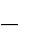   в умении обратиться к учителю при затруднениях в учебном процессе, сформулировать   запрос о специальной помощи; - в умении использовать помощь взрослого для разрешения затруднения, давать адекватную обратную связь учителю: понимаю или не понимаю;- в умении написать при необходимости SMS-сообщение, правильно выбрать адресата  (близкого человека), корректно и точно сформулировать возникшую проблему. овладение социально-бытовыми умениями, используемыми в повседневной жизни, проявляющееся: 	  в расширении представлений об устройстве домашней жизни, разнообразии повседневных бытовых дел, понимании предназначения окружающих в быту предметов   и вещей;  в умении включаться в разнообразные повседневные дела, принимать посильное   	участие;  в адекватной оценке своих возможностей для выполнения определенных обязанностей в каких-то областях домашней жизни, умении брать на себя ответственность в этой   	деятельности;  в расширении представлений об устройстве школьной жизни, участии в повседневной   жизни класса, принятии на себя обязанностей наряду с другими детьми;  в умении ориентироваться в пространстве школы и просить помощи в случае   затруднений, ориентироваться в расписании занятий;  в умении включаться в разнообразные повседневные школьные дела, принимать  	посильное участие, брать на себя ответственность;  	 в стремлении участвовать в подготовке и проведении праздников дома и в школе. овладение навыками коммуникации и принятыми ритуалами социального взаимодействия, проявляющееся: 	  в расширении знаний правил коммуникации; -  в расширении и обогащении опыта коммуникации ребенка в ближнем и дальнем  окружении, расширении круга ситуаций, в которых обучающийся может использовать   коммуникацию как средство достижения цели;   в умении решать актуальные школьные и житейские задачи, используя коммуникацию   как средство достижения цели (вербальную, невербальную);   в  умении  начать  и  поддержать  разговор,  задать  вопрос,  выразить  свои  намерения,   просьбу, пожелание, опасения, завершить разговор;   в умении корректно выразить отказ и недовольство, благодарность, сочувствие и т.д.; в умении получать и уточнять информацию от собеседника; в освоении культурных форм выражения своих чувств. 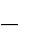 способность к осмыслению и дифференциации картины мира, ее пространственновременной организации, проявляющаяся:   в расширении и обогащении опыта реального взаимодействия обучающегося с  бытовым окружением, миром природных явлений и вещей, расширении адекватных   представлений об опасности и безопасности;   в адекватности бытового поведения обучающегося с точки зрения опасности  (безопасности) для себя и для окружающих; сохранности окружающей предметной и   природной среды;   в расширении и накоплении знакомых и разнообразно освоенных мест за пределами  дома и школы: двора, дачи, леса, парка, речки, городских и загородных   достопримечательностей и других;   в расширении представлений о целостной и подробной картине мира, упорядоченной в   пространстве и времени, адекватных возрасту ребенка;   в умении накапливать личные впечатления, связанные с явлениями окружающего мира;  в умении устанавливать взаимосвязь между природным порядком и ходом собственной   жизни в семье и в школе;   в  умении  устанавливать  взаимосвязь  общественного  порядка  и  уклада  собственной   жизни в семье и в школе, соответствовать этому порядку;   в развитии любознательности, наблюдательности, способности замечать новое,   задавать вопросы;   в развитии активности во взаимодействии с миром, понимании собственной   результативности;   в накоплении опыта освоения нового при помощи экскурсий и путешествий;  в умении передать свои впечатления, соображения, умозаключения так, чтобы быть   понятым другим человеком; 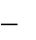 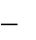   в умении принимать и включать в свой личный опыт жизненный опыт других людей; в способности взаимодействовать с другими людьми, умении делиться своими  	воспоминаниями, впечатлениями и планами. способность к осмыслению социального окружения, своего места в нем, принятие соответствующих возрасту ценностей и социальных ролей, 	 проявляющаяся:   в знании правил поведения в разных социальных ситуациях с людьми разного статуса, с близкими в семье; с учителями и учениками в школе; со знакомыми и незнакомыми людьми; -  в освоении необходимых социальных ритуалов, умении адекватно использовать принятые социальные ритуалы, умении вступить в контакт и общаться в соответствии с  возрастом, близостью и социальным статусом собеседника, умении корректно привлечь к себе внимание, отстраниться от нежелательного контакта, выразить свои чувства, отказ, недовольство, благодарность, сочувствие, намерение, просьбу, опасение и  другие;   в  освоении  возможностей  и  допустимых  границ  социальных  контактов,  выработки   адекватной дистанции в зависимости от ситуации общения;   в умении проявлять инициативу, корректно устанавливать и ограничивать контакт;  в умении не быть назойливым в своих просьбах и требованиях, быть благодарным за   проявление внимания и оказание помощи;   в умении применять формы выражения своих чувств соответственно ситуации  социального контакта. Результаты специальной поддержки освоения АООП НОО должны отражать: 	 способность усваивать новый учебный материал, адекватно включаться в классные  занятия и соответствовать общему темпу занятий; способность использовать речевые возможности на уроках при ответах и в других ситуациях общения, умение передавать свои впечатления, умозаключения так, чтобы  	быть понятым другим человеком, умение задавать вопросы; способность к наблюдательности, умение замечать новое; стремление к активности и самостоятельности в разных видах предметно-практической  	деятельности; умение ставить и удерживать цель деятельности; планировать действия; определять и сохранять способ действий; использовать самоконтроль на всех этапах деятельности; осуществлять словесный отчет о процессе и результатах деятельности; оценивать  	процесс и результат деятельности; сформированные в соответствии с требованиями к результатам освоения АООП НОО  предметные, метапредметные и личностные результаты; сформированные в соответствии с АООП НОО универсальные учебные действия. Мониторинг динамики развития обучающихся с ЗПР в освоении АООП НОО вариант 7.1 Требования к результатам освоения программы коррекционной работы конкретизируются применительно к каждому обучающемуся с ЗПР в соответствии с его  	потенциальными возможностями и особыми образовательными потребностями. Оценка результатов освоения обучающимися с ЗПР программы коррекционной работы может осуществляется с помощью мониторинговых процедур. Мониторинг, обладая такими характеристиками, как непрерывность, диагностичность, научность, информативность, наличие обратной связи, позволяет осуществить не только оценку достижений планируемых результатов освоения обучающимися программы коррекционной работы, но и вносить (в  	случае необходимости) коррективы в ее содержание и организацию. В целях оценки результатов освоения обучающимися с ЗПР программы коррекционной  работы используются все формы мониторинга: стартовая, текущая и итоговая диагностика. Стартовая диагностика позволяет наряду с выявлением индивидуальных особых образовательных потребностей и возможностей обучающихся, выявить исходный уровень развития интегративных показателей, свидетельствующий о степени влияния нарушений  	развития на учебно-познавательную деятельность и повседневную жизнь. Текущая диагностика используется для осуществления мониторинга в течение всего времени обучения обучающегося на начальной ступени образования. При использовании данной формы мониторинга можно использовать экспресс-диагностику интегративных показателей, состояние которых позволяет судить об успешности (наличие положительной динамики) или неуспешности (отсутствие даже незначительной положительной динамики) обучающихся с ЗПР в освоении планируемых результатов овладения программой коррекционной работы. Данные эксперсс-диагностики выступают в качестве ориентировочной основы для определения дальнейшей стратегии: продолжения реализации разработанной  	программы коррекционной работы или внесения в нее определенных корректив. Целью итоговой диагностики, проводящейся на заключительном этапе (окончание учебного года, окончание обучения на начальной ступени школьного образования), выступает оценка достижений обучающегося с ЗПР в соответствии с планируемыми результатами  	освоения обучающимися программы коррекционной работы. Содержание стартовой, текущей и итоговой диагностики разрабатываются Школой с учетом типологических и индивидуальных особенностей обучающихся, их индивидуальных особых образовательных потребностей. 	 Для полноты оценки достижений планируемых результатов освоения обучающимися программы коррекционной работы, учитывается мнение родителей (законных представителей), поскольку наличие положительной динамики обучающихся по интегративным показателям, свидетельствующей об ослаблении (отсутствии ослабления) степени влияния нарушений развития на жизнедеятельность обучающихся, проявляется не только в учебно-познавательной деятельности, но и повседневной жизни. 	 В случаях стойкого отсутствия положительной динамики в результатах освоения программы коррекционной работы обучающегося необходимо направить на расширенное психолого-медикопедагогическое обследование для получения необходимой информации, позволяющей внести коррективы в организацию дальнейшего образовательного маршрута обучающихся с ЗПР (с согласия родителей / законных представителей обучающегося). 2.4.Рабочая программа воспитания  Рабочая программа воспитания обучающихся с ЗПР соответствует ФГОС НОО и реализуется в рамках ООП НОО Учреждения. 	 Программа внеурочной деятельности соответствует ФГОС НОО и реализуется в рамках программы внеурочной деятельности ООП НОО Учреждения. 3.ОРГАНИЗАЦИОННЫЙ РАЗДЕЛ 3.1. Учебный план Учебный план Учреждения, реализующего основную образовательную программу начального общего образования, фиксирует общий объём нагрузки, максимальный объём аудиторной нагрузки обучающихся, состав и структуру предметных областей, распределяет учебное время, отводимое на их освоение по классам и учебным предметам. Учебный план состоит из двух частей — обязательной части и части, формируемой участниками образовательных отношений. Объём обязательной части программы начального общего образования составляет 80 %, а объём части, формируемой участниками образовательных отношений из перечня, предлагаемого образовательной организацией, — 20 % от общего объёма программы начального общего образования, реализуемой в соответствии с требованиями к организации образовательного процесса к учебной нагрузке при 5-дневной учебной неделе, предусмотренными Санитарными правилами и нормами СанПиН 1.2.3685-21.  Обязательная часть примерного учебного плана определяет состав учебных предметов обязательных предметных областей, которые должны быть реализованы в Учреждении, и учебное время, отводимое на их изучение по классам (годам) обучения.  Расписание учебных занятий составляется с учётом дневной и недельной динамики умственной работоспособности обучающихся и шкалы трудности учебных предметов. Образовательная недельная нагрузка распределяется равномерно в течение учебной недели, при этом объём максимально допустимой нагрузки в течение дня соответствует Санитарноэпидемиологическим правилам 2.4.3648-20 «Санитарно-эпидемиологические требования и правила к организациям воспитания и обучения, отдыха и оздоровления детей и молодёжи» и Гигиеническим нормативам СанПиН 1.2.3685-21 «Гигиенические нормативы и требования к обеспечению безопасности и (или) безвредности для человека факторов среды обитания». Урочная деятельность направлена на достижение обучающимися планируемых результатов освоения программы начального общего образования с учётом обязательных для изучения учебных предметов.  Часть учебного плана, формируемая участниками образовательных отношений, обеспечивает реализацию индивидуальных потребностей обучающихся (углубленное изучение английского языка).  В целях удовлетворения образовательных потребностей и интересов обучающихся могут разрабатываться индивидуальные учебные планы, в том числе для ускоренного обучения, в пределах осваиваемой программы начального общего образования в порядке, установленном локальными нормативными актами. Реализация индивидуальных учебных планов, программ сопровождается тьюторской поддержкой. Во внеурочную область федерального учебного плана включаются коррекционно-развивающие занятия по программе коррекционной работы в объеме 5 часов в неделю на одного обучающегося с ЗПР. Особенности организации учебного процесса и режима работы Срок освоение основной образовательной программы начального общего образования - 4 года.  Продолжительность учебного года: класс – 33 учебные недели;  - 4 классы – 34 учебные недели. Образовательная недельная нагрузка составляет: для учащихся 1 классов – 21 час в неделю; учебные занятия проводятся по пятидневной учебной неделе и только в первую смену; в первом полугодии используется «ступенчатый» режим обучения (в сентябре-декабре уроки по 35 минут каждый; с января - май - уроки по 40 минут каждый); для учащихся 2-4 классов – 23 часа при пятидневной учебной неделе, уроки по 40 минут каждый. Общий объем нагрузки в течение дня не превышает: для учащихся 1 классов – 4 урока, один день в неделю 5 уроков за счет уроков физической культуры; в расписание уроков учащихся первых классов в середине учебного дня включена динамическая пауза продолжительностью 40 минут; для учащихся 2 - 4 классов – два дня по 4 урока и три дня по 5 уроков. При проведении занятий по иностранному языку (2—4 классы) осуществляется деление классов на две группы. Суммарный объём домашнего задания по всем предметам для каждого класса не должен превышать продолжительности выполнения:  в 1 классе – без домашнего задания; во 2 - 3 классах – 1,5 часа; в 4  классах – 2 часа. Учреждением осуществляется координация и контроль объёма домашнего задания учеников каждого класса по всем предметам в соответствии с санитарными нормами. Продолжительность каникул в течение учебного года составляет не менее 30 календарных дней, летом – не менее 8 недель. Для учащихся в 1 классе устанавливаются в течение года дополнительные недельные каникулы. Учебные дисциплины 1 - 4 классов изучаются в соответствии с УМК «Школа России» и представлены в полном объёме с соблюдением недельной часовой нагрузки по каждому предмету. УМК построен таким образом, что все важнейшие компоненты: предметное содержание, дидактическое обеспечение, методическое сопровождение и художественно-полиграфическое исполнение, направлены на достижение результатов освоения основной образовательной программы начального общего образования.  На основании Устава Учреждения (п.2.3) на уровне начального общего образования реализуются общеобразовательные программы, обеспечивающие углубленное изучение английского языка и расширенное изучение предметов гуманитарного цикла: - во 2 – 4 классах 1час на увеличение учебных часов, отводимых на изучение английского языка с целью развития у школьников иноязычной коммуникативной компетенции. В 4 классах реализуется курс «Основы религиозных культур и светской этики». С учетом образовательных потребностей и запросов родителей (законных представителей) и учащихся изучаются модули: «Основы православной культуры», «Основы светской этики». Учебные предметы учебного плана на уровне начального общего образования изучаются по учебным программам и учебникам, вошедшим в федеральный перечень учебных изданий, рекомендованных (допущенных) Министерством образования и науки РФ к использованию организациями, осуществляющими образовательную деятельность.  Промежуточная аттестация Промежуточная аттестация проводится по итогам года в письменной (или устной) форме в сроки, установленные календарным учебным графиком и в соответствии с Положением о формах, периодичности и порядке текущего контроля успеваемости и промежуточной аттестации учащихся МОУ «Лицей №25 имени Героя Советского Союза В.Ф.Маргелова» г.о.Саранск.  В 1 классе контроль освоения учениками предметов учебного плана осуществляется в форме экспертной оценки, которая не предполагают выставления отметок (без балльного оценивания). Результаты промежуточной аттестации первоклассников фиксируются в оценочном листе. При выставлении отметки за последнюю четверть учебного года вычисляется среднее арифметическое текущих отметок за четверть и отметки за промежуточную аттестацию; отметка за год выставляется как среднее арифметическое четвертных отметок; среднее арифметическое выставляется целым числом в соответствии с правилами математического округления. В конце учебного года оцениваются достижения метапредметных результатов при выполнении комплексной контрольной работы на межпредметной основе. Годовой учебный план  1 – 4 классы  пятидневная учебная неделя Недельный учебный план1-4 классы  пятидневная учебная неделя3.2. Календарный учебный график Календарный учебный график составляется с учетом мнений участников образовательных отношений, учетом региональных и этнокультурных традиций, с учетом плановых мероприятий учреждений культуры региона и определяет чередование учебной деятельности (урочной и внеурочной) и плановых перерывов при получении образования для отдыха и иных социальных целей (каникул) по календарным периодам учебного года. Продолжительность учебного года Дата начала учебного года – 1 сентября. Если этот день приходится на выходной день, то в этом случае учебный год начинается в первый, следующий за ним, рабочий день. Дата окончания учебного года – 27 мая.  Если этот день приходится на выходной день, то в этом случае учебный год заканчивается в предыдущий рабочий день. Продолжительность учебного года 1 классы – 33 учебные недели 2-4 классы – 34 учебные недели Продолжительность учебной недели: для учащихся 1- 4х классов – 5-ти дневная учебная неделя. Продолжительность каникул в течение учебного года составляет не менее 30 календарных дней, летом – не менее 8 недель. Для обучающихся в первом классе устанавливаются дополнительные недельные каникулы в 3 четверти – 7 дней (в феврале). Сроки и продолжительность каникулярного периода Сроки проведения промежуточной аттестации - с 12 апреля по 20 мая без прекращения образовательной деятельности по предметам учебного плана в формах, определённых в учебном плане. Календарный учебный график составляется с учетом мнений участников образовательных отношений, региональных и этнокультурных традиций, плановых мероприятий учреждений культуры региона и определяет чередование учебной деятельности (урочной и внеурочной) и плановых перерывов при получении образования для отдыха и иных социальных целей (каникул) по календарным периодам учебного года. 3.3. Календарный план воспитательной работы Календарный план воспитательной работы соответствует данным разделам ООП НОО и направлен на достижение обучающимися планируемых результатов освоения АООП НОО для обучающихся с ОВЗ (вариант 7.1) и обеспечивает реализацию индивидуальных особенностей, образовательных потребностей и запросов обучающихся, их родителей (законных представителей).  Воспитательная деятельность ориентирована на создание условий для: творческой самореализации учащихся с ЗПР в комфортно развивающей среде, стимулирующей возникновение личностного интереса к различным аспектам жизнедеятельности; позитивного отношения к окружающей действительности; социального становления учащегося в процессе общения и совместной деятельности в детском сообществе;     активного взаимодействия со сверстниками и педагогами. Внеурочная деятельность для учащихся 1-4 классов организуется в объеме до10 часов в неделю по следующим направлениям: 	 коррекционно-развивающее спортивно 	-оздоровительное общекультурное 	 общеинтеллектуальное 	 • духовно 	-нравственное социальное. 	 Используются такие формы как экскурсии, кружки, «веселые старты», олимпиады, соревнования и т.д. Внеурочная деятельность (включая коррекционно-развивающую область) 10 часов/неделю Внеурочная деятельность формируется из часов, необходимых для обеспечения индивидуальных потребностей учащихся с ОВЗ и в сумме составляет до 10 часов в неделю, из которых не менее 5 часов предусматривается на реализацию обязательных занятий коррекционной направленности, остальные – на развивающую область с учетом возрастных особенностей учащихся и их физиологических потребностей. Внеурочная деятельности способствует социальной интеграции учащихся путем организации и проведения мероприятий, в которых предусмотрена совместная деятельность учащихся разных категорий (с ОВЗ и без таковых), различных организаций. Виды совместной внеурочной деятельности подбираются с учетом возможностей и интересов как учащихся с задержкой психического развития, так и обычно развивающихся сверстников. Можно использовать возможности сетевого взаимодействия (например, с участием организаций дополнительного образования детей, организаций культуры и спорта). В период каникул для продолжения внеурочной деятельности используются возможности организаций отдыха детей и их оздоровления, тематических лагерных смен, летних школ, создаваемых на базе общеобразовательных организаций и организаций дополн 	ительного образования детей.  Часы коррекционно-развивающей области представлены групповыми и индивидуальными коррекционно-развивающими занятиями, направленными на коррекцию недостатков психофизического развития обучающихся и восполнение пробелов в знаниях (индивидуальные занятия   - до 25 минут, групповые занятия – до 40 минут). Цель психо-корреционных занятий заключается в применении разных форм взаимодействия с обучающимися, направленными на преодоление или ослабление проблем в психическом и личностном  развитии, гармонизацию личности и межличностных отношений. Занятия педагога-психолога в большей мере ориентированы на развитие эмоциональноволевой сферы ребенка, коррекцию отдельных сторон психической деятельности и личностной сферы, формированию позитивного отношения к своему «Я», повышению уверенности в себе, развитию самостоятельности, формированию навыков самоконтроля. 	               3.4. Система специальных условий реализации АООП НОО для обучающихся с ЗПР вариант 7.1.  	Основные требования к условиям реализации программы:  	Психолого-педагогическое обеспечение: дифференцированные условия (оптимальный режим учебных нагрузок, вариативные формы получения образования и специализированной помощи) в соответствии с рекомендациями психолого-медико-педагогической комиссии, ИПР; психолого-педагогические условия (коррекционная направленность учебновоспитательной деятельности; учёт индивидуальных особенностей ребёнка; соблюдение комфортного психоэмоционального режима; использование современных педагогических технологий, в том числе информационных, компьютерных для оптимизации  	образовательного процесса, повышения его эффективности, доступности); специализированные условия (выдвижение комплекса специальных задач обучения, ориентированных на особые образовательные потребности обучающихся с ЗПР; использование специальных методов, приёмов, средств обучения, специализированных образовательных и коррекционных программ, ориентированных на особые образовательные потребности детей; дифференцированное и индивидуализированное обучение с учётом специфики нарушения развития обучающегося; комплексное воздействие на обучающегося, осуществляемое на индивидуальных и групповых  	коррекционных занятиях); здоровьесберегающие условия (оздоровительный и охранительный режим,  укрепление физического и психического здоровья, профилактика физических, умственных  и психологических перегрузок обучающихся, соблюдение санитарно-гигиенических правил  и норм); участие обучающихся с ЗПР вместе с нормально развивающимися детьми в проведении воспитательных, культурно-развлекательных, спортивно-оздоровительных и  	иных досуговых мероприятий. Кадровое обеспечение: в Учреждении работает психолого-педагогический консилиум (ППк), целью которого является создание оптимальных условий обучения, развития, социализации и адаптации учащихся посредством психолого-педагогического сопровождения.  коррекционная работа осуществляется специалистами соответствующей квалификации, имеющими специализированное образование, и педагогами, прошедшими обязательную курсовую профессиональной подготовку; 	 в штатное расписание Учреждения введены ставки педагога-психолога, социального педагога; 	 уровень квалификации работников Учреждения соответствует квалификационным характеристикам по соответствующей должности; педагогические работники Учреждения, реализующие АООП НОО, прошли курсы повышения квалификации по организации работы с учащимися с ОВЗ; в процессе реализации АООП НОО для учащихся с ОВЗ возможно временное или постоянное участие тьютора (рекомендуемого ППк). В процессе реализации АООП НОО обучающихся с ЗПР по решению психолого-педагогического консилиума могут направить для консультации специалистов медицинских и других организаций, которые не включены в штатное расписание организации (педиатр, невропатолог, психотерапевт, логопед, дефектолог и другие), для проведения дополнительного обследования обучающихся и получения медицинских заключений о состоянии их здоровья, возможностях лечения, оперативного вмешательства, медицинской реабилитации.  	  	Материально-техническое обеспечение Материально-техническое 	обеспечение 	заключается 	в 	создании 	материально-технических условий, позволяющих обеспечить адаптивную и коррекционно-развивающую среду для обучающихся с ЗПР: 	  	наличие: кабинета для занятий с педагогом-психологом (1); спортивного зала (3); спортивных площадок; медицинского кабинета (1); библиотечно-информационного центра (1); столовой (1). Важным условием организации пространства, в котором обучаются обучающиеся с ЗПР, является наличие доступного пространства, которое позволит воспринимать максимальное количество сведений через аудио-визуализированные источники, удобно расположенные и доступные стенды с представленным на них наглядным материалом о внутришкольных правилах поведения, правилах безопасности, распорядке, режиме функционирования организации, расписании уроков, изменениях в режиме обучения, последних событиях в школе, ближайших планах и т.д. Требования к информационно-методическому обеспечению образовательной деятельности включают: 	 Необходимую нормативно-правовую базу образования обучающихся с ЗПР. Характеристики предполагаемых информационных связей участников образовательных отношений. 	 Специальные периодические издания (журналы), знакомящие с современными научно обоснованными методическими материалами и передовым опытом воспитания и обучения детей с ОВЗ. 	 Получение доступа к информационным ресурсам, различными способами, в том числе к электронным образовательным ресурсам, размещенным в федеральных и региональных базах данных.  	 Обязательным условием к организации рабочего места обучающегося с ЗПР является обеспечение возможности постоянно находиться в зоне внимания педагога.  	Программно-методическое обеспечение  	В процессе реализации Программы коррекционной работы используются: адаптированные основные общеобразовательные программы начального общего  образования; коррекционно-развивающие программы, диагностический и коррекционно-развивающий инструментарий, необходимый для осуществления профессиональной  	деятельности учителя, педагога-психолога, учителя-логопеда, социального педагога. Реализация АООП НОО для обучающихся с ЗПР предусматривает использование базовых учебников для сверстников без ограничений здоровья.  Учитываются требования к специальным рабочим тетрадям, специальным дидактическим материалам, специальным компьютерным инструментам обучения. С учетом особых образовательных потребностей обучающихся с ЗПР применяются специальные приложения и дидактические материалы (преимущественное использование натуральной и иллюстративной наглядности), рабочие тетради и пр. на бумажных и (или) электронных носителях, обеспечивающих реализацию программы коррекционной работы и специальную поддержку освоения АООП НОО.  	Информационное обеспечение Обязательным является создание системы широкого доступа для обучающихся с  ЗПР, родителей (законных представителей), педагогов к сетевым источникам информации, к информационно-методическим фондам, предполагающим наличие методических пособий и рекомендаций по всем направлениям и видам деятельности, наглядных пособий, мультимедийных, аудио- и видеоматериалов.  	Финансовое обеспечение Финансовое обеспечение образования обучающихся с ЗПР осуществляется в соответствии с законодательством Российской Федерации и учетом особенностей,  	установленных Федеральным законом «Об образовании в Российской Федерации». Финансовое обеспечение должно соответствовать специфике кадровых и материально-технических условий, определенных для АООП НОО вариант 7.1  	обучающихся с ОВЗ. Финансовое обеспечение реализации АООП НОО вариант 7.1 опирается на исполнение расходных обязательств, обеспечивающих конституционное право граждан на бесплатное и общедоступное общее образование. Объём действующих расходных обязательств отражается в задании учредителя по оказанию государственных (муниципальных) образовательных услуг в соответствии с требованиями ФГОС НОО  обучающихся с ОВЗ.  Нормативы определяются в соответствии с ФГОС НОО обучающихся с ОВЗ:  специальными условиями получения образования (кадровыми, материально-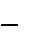   	техническими);  расходами на оплату труда работников, реализующих АООП НОО для  	обучающихся с ЗПР (вариант 7.1);  расходами на средства обучения и воспитания, коррекцию/компенсацию нарушений развития, включающими расходные и дидактические материалы, оборудование, инвентарь, электронные ресурсы, оплату услуг связи, в том числе расходами, связанными с  подключением к информационно-телекоммуникационной сети Интернет;  расходами, связанными с дополнительным профессиональным образованием 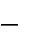  	руководящих и педагогических работников по профилю их деятельности;  иными расходами, связанными с реализацией и обеспечением реализации АООП НОО для обучающихся с ЗПР (вариант 7.1). Финансирование коррекционно-развивающей области должно осуществляться в  объеме, предусмотренным законодательством.  	Структура расходов на образование включает: образование обучающегося с ЗПР на основе АООП НОО для обучающихся с  	ЗПР (вариант 7.1); сопровождение ребенка в период его нахождения в образовательной  организации; консультирование родителей и членов семей по вопросам образования ребенка; обеспечение необходимым учебным, информационно-техническим оборудованием и учебно-дидактическим материалом. 3.5. Контроль за состояние системы условий В ходе создания системы условий реализации АООП НОО проводится мониторинг с целью ее управления. Оценки подлежат: кадровые, психолого-педагогические, финансовые, материально- технических условия, учебно-методическое и информационное обеспечение; деятельность педагогов в реализации психолого- 	педагогических условий. Контроль за стоянием системы условий включает в себя следующие направления:  мониторинг системы условий по определённым индикаторам; внесение необходимых корректив в систему условий (внесение изменений и дополнений в программу);  принятие управленческих решений ( издание необходимых приказов); аналитическая деятельности по оценке достигнутых результатов (аналитические отчёты, выступления перед участниками образовательного процесса, публичный отчёт, размещение информации на школьном сайте). Мониторинг системы условий Контроль за состояние системы условий реализации АООП НОО осуществляется по нескольким направлениям: 	 Оценка рабочей учебной программы учителя как основного документа, с помощью которого учитель  строит свою работу с обучающимися. ориентация предметного содержания (на способы действия или на сумму знаний) наличие предметно-содержательных линий в предмете, способов действий и понятийных средств в учебной программе; 	 эффективность обучения – минимизация затрат времени обучающихся за счет использования современных образовательных, в том числе информационных технологий; 	 доступность обучения (учения) – за счет разнообразных форм, в том числе дистанционного сопровождения образовательной деятельности; использование других (кроме учебной) видов деятельности – обоснованность использования других видов деятельности (творческой, проектной, исследовательской и т.п.); 	 наличие в программе внутреннего мониторинга (аудита) – параметров, индикаторов, контрольно -измерительных материалов. Оценка дидактического и материально-технического оснащения образовательной деятельности. 	 эффективность использования материально-технического оборудования в образовании обучающихся класса – повышает интерес, минимизирует затраты времени, повышает предметные результаты обучения, формирует определенные ключевые компетентности; 	 наличие собственного дидактического аппарата для построения работы с детьми (оптимизация существующего) – повышает интенсивность, плотность работы на уроке, создает условия для организации самостоятельной работы, выбора обучающимися индивидуальной образовательной траектории; 	 организационно-информационное обеспечение образовательной деятельности– обеспечивает оперативную обратную связь, минимизируя затраты времени на ее осуществление, наличие полной информации о холе и результатах образовательной деятельности. Оценка самообразования и повышение квалификации учителя. 	 участие учителя в школьных педагогических проектах (работа на кафедре, в методическом объединении, творческой группе) и его результаты (методические материалы; публикации) - работа педагога на основную образовательную программу ступени образования, продуктивность педагогической работы; 	 участие в конференциях, конкурсах, проектах за пределами школы и его результаты (методические материалы, публикации)  - работа педагогов на продвижение и рекламу Школы; -  повышение квалификации учителя по направлению работы по программе АООП НОО; 	 Оценка результативности образования  обучающихся. наличие системы контроля и оценки работы учителя за деятельностью обучающихся - система контроля и оценки выстраивается в соответствии с нормативным локальным актом Школы и имеет положительные эффекты; 	 наличие положительной динамики в обучении за определенный промежуток времени за счет наличие замеров на старте и выходе отрезка времени (не менее года) - оценивается индивидуальный прогресс обучающихся по основным линям: деятельностным, содержательным и компетентностным; 	 наличие многомерности оценки результатов образования детей – учебных достижений (общие способы предметных действий и способы их оценивания); компетентности и способы их измерения и оценивания; социальный опыт и способы его оценивания;  участие детей учителя в конкурсах, олимпиадах, других проектах – оценивается количество и качество участия детей класса в различных мероприятиях по предмету за пределами уроков и школы. 	 Оценка деятельности учителя другими субъектами образовательной деятельности и гражданскими институтами. 	 оценка деятельности учителя детьми, родителями, другими педагогами через анкетирование – определяется рейтинг, положительные тенденции в работе учителя. Приложение №1.             Календарно-тематическое планирование  коррекционно-развивающих занятий Общие положения 3 1. Целевой раздел 5 1.1. Пояснительная записка 5 1.1.1. Цели и задачи реализации АООП НОО для обучающихся с ЗПР (вариант 7.1) 5 1.1.2. Принципы и подходы к формированию АООП НОО для обучающихся с ЗПР (вариант 7.1) 6 1.1.3. Общая характеристика АООП НОО для обучающихся с ЗПР (вариант 7.1) 6 1.1.4. Особые образовательные потребности обучающихся с ЗПР, осваивающие АООП НОО (вариант 7.1) 7 1.2. Планируемые результаты освоения обучающимися АООП НОО для обучающихся с ЗПР (вариант 7.1) 9 1.3. Система оценки достижения планируемых результатов освоения АООП НОО для обучающихся с ЗПР (вариант 7.1) 11 2. Содержательный раздел 15 2.1. Программы отдельных учебных предметов, курсов, модулей 15 2.2. Программа формирования универсальных учебных действий 15 2.3. Программа коррекционной работы 16 2.4. Рабочая программа воспитания  25 3. Организационный раздел 25 3.1. Учебный план 25 3.2. Календарный учебный график 29 3.3. Календарный план воспитательной работы 30 3.4. Система специальных условий реализации АООП НОО для обучающихся с ЗПР (вариант 7.1) 32 3.5. Контроль за состоянием системы условий 35 Приложения 38 УУД Показатели Параметры  «не достигнуто» «частично достигнуто» «достигнуто» Личностные Принимает социальную роль обучающегося Личностные Имеет мотивацию к учебной деятельности Личностные Овладевает навыками адаптации Личностные Проявляет навыки сотрудничества Личностные Проявляет самостоятельность, личную ответственность Познавательные Извлекает необходимую информацию из объяснения учителя, материалов учебника Познавательные Структурирует знания, моделирует Познавательные Анализирует, сравнивает, сопоставляет, делает выводы Познавательные Строит логическую цепочку рассуждений Регулятивные Под руководством учителя формулирует учебную задачу Регулятивные Понимает и сохраняет учебную задачу Регулятивные Планирует собственную деятельность, прогнозирует результаты Регулятивные Контролирует и оценивает собственную деятельность Коммуникативные Умеет слушать и слышать, приходить к общему мнению Умеет выражать свои мысли Участвует в диалоге Обосновывает свою точку зрения Разрешает конфликтные ситуации Учебные предметы Формы промежуточной аттестации Формы промежуточной аттестации Формы промежуточной аттестации Формы промежуточной аттестации Учебные предметы 1 класс 2 класс 3 класс 4 класс Русский язык Диагностическая контрольная работа, экспертная оценка Контрольный диктант Контрольный диктант Контрольный диктант с грамматическим заданием Литературное чтение Экспертная оценка Учет текущих образовательных результатов Учет текущих образовательных результатов Учет текущих образовательных результатов Иностранный язык (английский) - Чтение текста и ответы на вопросы Описание картинки Монологическое высказывание по теме Математика Диагностическая контрольная работа, экспертная оценка Контрольная работа Контрольная работа Контрольная работа Окружающий мир Экспертная оценка Учет текущих образовательных результатов Учет текущих образовательных результатов Учет текущих образовательных результатов ОРКСЭ - - - Экспертная оценка Изобразительн ое искусство Экспертная оценка Учет текущих образовательных результатов Учет текущих образовательных результатов Учет текущих образовательных результатов Музыка Экспертная оценка Учет текущих образовательных результатов Учет текущих образовательных результатов Учет текущих образовательных результатов Технология Экспертная оценка Учет текущих образовательных результатов Учет текущих образовательных результатов Учет текущих образовательных результатов Физическая культура Экспертная оценка Учет текущих образовательных результатов Учет текущих образовательных результатов Учет текущих образовательных результатов Предметные области Учебные предметы Количество часов   Количество часов   Количество часов   Количество часов   Количество часов   Предметные области Учебные предметы I II III IV Всего Обязательная часть Обязательная часть Обязательная часть Обязательная часть Обязательная часть Обязательная часть Обязательная часть Русский язык и литературное чтение Русский язык 165 170 170 170 675 Русский язык и литературное чтение Литературное чтение 132 136 136 136 540 Иностранный язык Иностранный язык (английский) - 68 68 68 204 Математика и информатика Математика  132 136 136 136 540 Обществознание и естествознание Окружающий мир 66 68 68 68 270 Основы религиозных культур и светской этики Основы 	религиозных культур и светской этики (ОРКСЭ): Основы 	православной культуры; Основы светской этики - - - 34 34 Искусство Изобразительное искусство  33 34 34 17 118 Искусство Музыка 33 34 34 17 118 Технология Технология  33 34 34 34 135 Физическая культура Физическая культура 99 68 68 68 270 Итого Итого 693 748 748 748 2904 Часть, формируемая участниками образовательных отношений Часть, формируемая участниками образовательных отношений Часть, формируемая участниками образовательных отношений Часть, формируемая участниками образовательных отношений Часть, формируемая участниками образовательных отношений Часть, формируемая участниками образовательных отношений Часть, формируемая участниками образовательных отношений Иностранный язык Иностранный язык (английский) 0 34 34 34 102 Максимально допустимая недельная нагрузка при 5-дневной неделе Максимально допустимая недельная нагрузка при 5-дневной неделе 693 782 782 782 3039 Предметные области Учебные предметы ККоличество часов   оличество часов   оличество часов   Всего Предметные области Учебные предметы I I II III IV Всего Обязательная часть Русский язык и литературное чтение Русский язык 5 5 5 5 5 20 Русский язык и литературное чтение Литературное чтение 4 4 4 4 4 16 Иностранный язык Иностранный язык (английский) - - 2 2 2 6 Математика и информатика Математика  4 4 4 4 4 16 Обществознание и естествознание Окружающий мир 2 2 2 2 2 8 Основы религиозных культур и светской этики Основы религиозных культур и светской этики (ОРКСЭ) - - - - 1 1 Искусство Изобразительное искусство  1 1 1 1 0,5 3,5 Искусство Музыка 1 1 1 1 0,5 3,5 Технология Технология  1 1 1 1 4 Физическая культура Физическая культура 3 2 2 2 8 Итого Итого 21 22 22 22 86 Часть, формируемая участниками образовательных отношений Часть, формируемая участниками образовательных отношений Часть, формируемая участниками образовательных отношений Иностранный язык Иностранный язык (английский) 0 1 1 1 3 Максимально допустимая недельная нагрузка при 5-дневной неделе Максимально допустимая недельная нагрузка при 5-дневной неделе 21 23 23 23 90 Наименование Продолжительность Осенние каникулы 9 календарных дней Зимние каникулы 9 календарных дней Дополнительные каникулы для 1 классов 9 календарных дней Весенние каникулы 9 календарных дней Летние каникулы Не менее 8 недель Год обучения 1 класс 2 класс 3 класс 4 класс ИТОГО: Занятия по направлениям внеурочной деятельности 5 5 5 5 20 Коррекционно-развивающая область Коррекционно-развивающая область Коррекционно-развивающая область Коррекционно-развивающая область Коррекционно-развивающая область Коррекционно-развивающая область Коррекционно-развивающие занятия: 5 5 5 5 20 Внеклассное чтение (учитель) 1 1 1 1 4 Коррекционно-развивающие занятия (педагогпсихолог) 3 3 3 3 12 Восполнение пробелов в знаниях (учитель) 1 1 1 1 4 Критерий Индикатор Периодичность Ответственный Кадровый потенциал Наличие педагогов, способных реализовать АООП НОО вариант 7.1. (квалификация, опыт, повышение квалификации, звания, победители профессиональных конкурсов и др.) На начало и конец учебного года Заместитель директора Санитарно-гигиенические требования Соответствие условий физического воспитания гигиеническим требованиям, наличие динамического расписания учебных занятий, учебный план, учитывающий разные формы учебной деятельности, состояние здоровья учащихся, обеспеченность горячим питанием На начало учебного года, ежемесячно Заместитель директора Финансовые условия Выполнение нормативных государственных требований Ежемесячные, ежеквартальные отчеты Бухгалтер Информационно-техническое обеспечение Обоснование и эффективность использования в образовательном процессе информационной среды (ЭОР, цифровых образовательных ресурсов, Отчет 1 раз в год Заместитель директора, учитель владение педагогами ИКТ-технологий). Регулярное обновление школьного сайта. Правовое обеспечение реализации программы Наличие локальных нормативно-правовых актов и их использование всеми субъектами образовательной деятельности. Отчеты Директор школы Материально-техническое обеспечение образовательной деятельности Обоснованность использования помещений и оборудования для реализации АООП НОО вариант 7.1. Оценка состояния учебных кабинетов (ноябрь, август) Директор школы, рабочая группа Учебнометодическое обеспечение образовательной еятельности Обоснование использования списка учебников для реализации задач АООП НОО вариант 7.1; наличие и оптимальность других учебных и дидактических материалов, включая цифровые образовательные ресурсы, частота их использования учащимися на индивидуальном уровне. Заказ учебников (февраль), Обеспеченность учебниками  (сентябрь) Библиотекарь, заместитель директора Блоки работы: Содержание  Блок 1. Диагностический 1.Диагностика эмоционально-волевой сферы Блок 1. Диагностический 2. Диагностика уровня развития познавательных процессов Блок 2. Развитие познавательных возможностей школьников Формирование положительной учебной мотивации 1. Развитие внимания Блок 2. Развитие познавательных возможностей школьников Формирование положительной учебной мотивации 2. Развитие зрительной и слуховой памяти Блок 2. Развитие познавательных возможностей школьников Формирование положительной учебной мотивации 3. Развитие логического мышления Блок 2. Развитие познавательных возможностей школьников Формирование положительной учебной мотивации 4. Расширение общего кругозора Блок 2. Развитие познавательных возможностей школьников Формирование положительной учебной мотивации 5. Формирование положительного отношения к школе, к учебеБлок 3. Развитие коммуникативных умений 1. Тренировка умения владеть своими эмоциями Блок 3. Развитие коммуникативных умений 2. Дифференциация собственных чувств и эмоций Блок 3. Развитие коммуникативных умений 3. Коррекция трудностей в эмоционально-волевой сфере Блок 4. Развитие коммуникативных умений 1. Формирование навыков позитивного взаимодействия и сотрудничества с другими людьми Блок 4. Развитие коммуникативных умений 2. Развитие личностных качеств, необходимых для продуктивных взаимоотношений с окружающими Блок 4. Развитие коммуникативных умений 3. Развитие умений и навыков конструктивного разрешения конфликтных ситуаций Блок 5. Сохранение и укрепление здоровья учащихся 1. Проведение на занятиях игр и упражнений на регуляцию психофизиологического состояния Блок 5. Сохранение и укрепление здоровья учащихся 2. Снятие нервно-психического напряжения Блок 5. Сохранение и укрепление здоровья учащихся 3. Обучение дыхательной гимнастике Блок 6. Диагностический 1. Вторичная диагностика эмоционально-волевой сферы Блок 6. Диагностический 2. Вторичная диагностика развития познавательных процессов Период Содержание работы Количество часов 1-2 неделя Адаптационный период 3 неделя Диагностика уровня развития познавательных процессов 3 4 неделя Диагностика эмоционально-волевой сферы 3 5 неделя Развитие внимания 3 6 неделя Развитие внимания 3 7 неделя Развитие зрительной и слуховой памяти 3 8 неделя Развитие зрительной и слуховой памяти 3 9 неделя Развитие логического мышления 3 10 неделя Развитие логического мышления 3 11 неделя Развитие логического мышления 3 12 неделя Расширение общего кругозора 3 13 неделя Расширение общего кругозора 3 14 неделя Формирование положительного отношения к учебной деятельности 3 15 неделя Формирование положительного отношения к учебной деятельности 3 16 неделя Тренировка умения владеть своими эмоциями 3 17 неделя Тренировка умения владеть своими эмоциями 3 18 неделя Тренировка умения владеть своими эмоциями 3 19 неделя Дифференциация собственных чувств и эмоций 3 20 неделя Дифференциация собственных чувств и эмоций 3 21 неделя Коррекция трудностей в эмоционально-волевой сфере 3 22 неделя Коррекция трудностей в эмоционально-волевой сфере 3 23 неделя Формирование навыков позитивного взаимодействия и сотрудничества с другими людьми 3 24 неделя Формирование навыков позитивного взаимодействия и сотрудничества с другими людьми 3 25 неделя Развитие личностных качеств, необходимых для продуктивных взаимоотношений с окружающими 3 26 неделя Развитие личностных качеств, необходимых для продуктивных взаимоотношений с окружающими 3 27 неделя Развитие умений и навыков конструктивного разрешения конфликтных ситуаций 3 28 неделя Проведение на занятиях игр и упражнений на регуляцию психофизиологического состояния 3 29 неделя Проведение на занятиях игр и упражнений на регуляцию психофизиологического состояния 3 30 неделя Проведение на занятиях игр и упражнений на регуляцию психофизиологического состояния 3 31 неделя Снятие нервно-психического напряжения 3 32 неделя Снятие нервно-психического напряжения 3 33 неделя Вторичная диагностика эмоционально-волевой сферы 3 34 неделя Вторичная диагностика развития познавательных процессов 3 Итого: 96 часов 